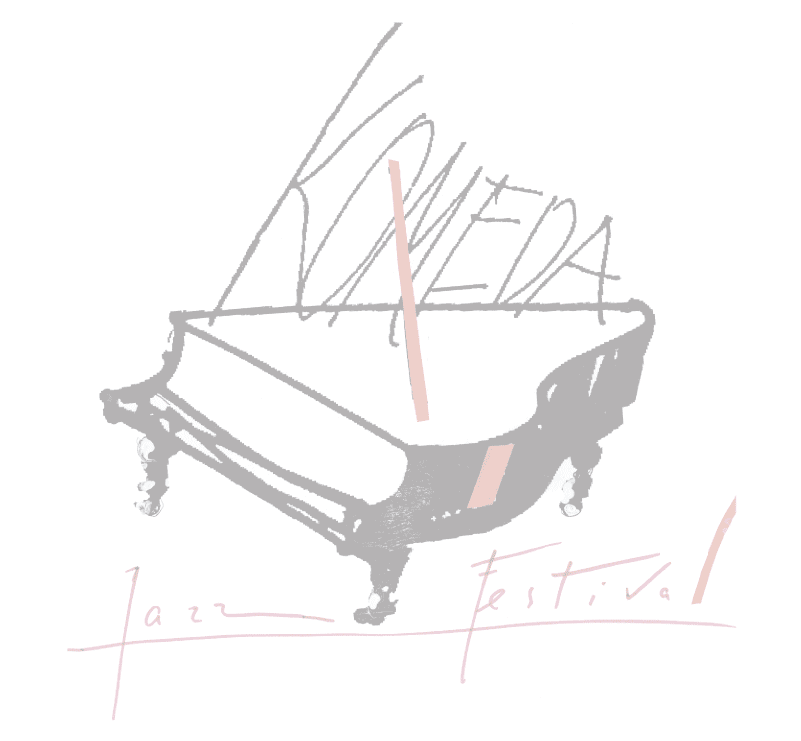 Załącznik nr 1 do Regulaminu 10 Międzynarodowego Konkursu Kompozytorskiego  im. Krzysztofa KomedyWypełnia uczestnikOświadczam, że zapoznałem/am  się z Regulaminem 10 Międzynarodowego Konkursu  Kompozytorskiego im. K. Komedy  2017, spełniam jego warunki i zastosuję się do zawartych w nim zapisów.Imię i Nazwisko …………………………………………………………………………………..Miejsce zamieszkania ……………………………………………………………………………..Numer kontaktowy ……………………………………………………………………………….E –mail …………………………………………………………………………………………….Pesel ………………………………………………………………………………………………Konto bankowe …………………………………………………………………………………..Wyrażam zgodę na przetwarzanie moich danych osobowych w celu przeprowadzenia Konkursu,Zgodnie z ustawą z dnia 29 sierpnia 1997 r. o ochronie danych osobowych.                                                                                                                                Podpis uczestnika 